Waitetuna School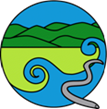 Together we’re growing the seeds of successBoard meeting finished at pm 7.10pmNext meeting 11th August 2020
Signed by ________________________Chair Person Bevan Marquand, interim Board Chair